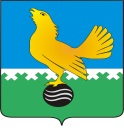 Ханты-Мансийский автономный округ-Юграмуниципальное образованиегородской округ город Пыть-ЯхДУМА ГОРОДА ПЫТЬ-ЯХАшестого созываРЕШЕНИЕот 22.05.2020				 			            		 № 328О протесте прокурора города Пыть-Яха от 11.02.2020 ПД № 012012 на решение Думы города Пыть-Яха от 26.12.2019 № 303 «О внесении изменения в решение Думы города Пыть-Яха от 19.04.2018 № 162 «О представлении муниципальными служащими Думы города Пыть-Яха и Счетно-контрольной палаты города Пыть-Яха, и гражданами, претендующими на замещение должностей муниципальной службы в Думе города Пыть-Яха и Счетно-контрольной палате города Пыть-Яха, сведений о доходах, расходах, об имуществе и обязательствах имущественного характера»Рассмотрев протест прокурора города Пыть-Яха от 11.02.2020 ПД № 012012 на решение Думы города Пыть-Яха от 26.12.2019 № 303 «О внесении изменения в решение Думы города Пыть-Яха от 19.04.2018 № 162 «О представлении муниципальными служащими Думы города Пыть-Яха и Счетно-контрольной палаты города Пыть-Яха, и гражданами, претендующими на замещение должностей муниципальной службы в Думе города Пыть-Яха и Счетно-контрольной палате города Пыть-Яха, сведений о доходах, расходах, об имуществе и обязательствах имущественного характера», Дума городаРЕШИЛА:Протест прокурора города Пыть-Яха  от 11.02.2020 ПД № 012012 на решение Думы города Пыть-Яха от 26.12.2019 № 303 «О внесении изменения в решение Думы города Пыть-Яха от 19.04.2018 № 162 «О представлении муниципальными служащими Думы города Пыть-Яха и Счетно-контрольной палаты города Пыть-Яха, и гражданами, претендующими на замещение должностей муниципальной службы в Думе города Пыть-Яха и Счетно-контрольной палате города Пыть-Яха, сведений о доходах, расходах, об имуществе и обязательствах имущественного характера» удовлетворить.Настоящее решение вступает в силу после его подписания.     Председатель Думы                                              города Пыть-Яха                                                    ____________О.В. Шевченко                            «____»_______________ 2020 г.    